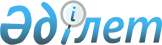 О внесении изменений в постановление Правления Агентства Республики Казахстан по регулированию и надзору финансового рынка и финансовых организаций от 25 февраля 2006 года № 43 "Об утверждении Правил предоставления отчетности ипотечными организациями"
					
			Утративший силу
			
			
		
					Постановление Правления Агентства Республики Казахстан по регулированию и надзору финансового рынка и финансовых организаций от 29 апреля 2009 года № 95. Зарегистрировано в Министерстве юстиции Республики Казахстан 10 июня 2009 года № 5700. Утратило силу постановлением Правления Национального Банка Республики Казахстан от 24 сентября 2014 года № 178      Сноска. Утратило силу постановлением Правления Национального Банка РК от 24.09.2014 № 178 (вводится в действие с 01.07.2015).      В целях совершенствования нормативных правовых актов, регулирующих деятельность ипотечных организаций, Правление Агентства Республики Казахстан по регулированию и надзору финансового рынка и финансовых организаций (далее – Агентство) ПОСТАНОВЛЯЕТ : 



      1. Внести в постановление Правления Агентства от 25 февраля 2006 года № 43 "Об утверждении Правил предоставления отчетности ипотечными организациями" (зарегистрированное в Реестре государственной регистрации нормативных правовых актов под № 4157), с дополнениями и изменениями, внесенными постановлениями Правления Агентства от 27 октября 2006 года № 231 "О внесении дополнений и изменений в постановление Правления Агентства Республики Казахстан по регулированию и надзору финансового рынка и финансовых организаций от 25 февраля 2006 года № 43 "Об утверждении Правил предоставления отчетности ипотечными организациями" (зарегистрированным в Реестре государственной регистрации нормативных правовых актов под № 4465), от 25 июня 2007 года № 189 "О внесении изменений и дополнений в некоторые нормативные правовые акты Республики Казахстан по вопросам регулирования деятельности ипотечных организаций" (зарегистрированным в Реестре государственной регистрации нормативных правовых актов под № 4872), от 24 сентября 2007 года № 239 "О внесении изменения в постановление Правления Агентства Республики Казахстан по регулированию и надзору финансового рынка и финансовых организаций от 25 февраля 2006 года № 43 "Об утверждении Правил предоставления отчетности ипотечными организациями" (зарегистрированным в Реестре государственной регистрации нормативных правовых актов под № 4982), от 24 декабря 2007 года № 274 "О внесении дополнений и изменений в некоторые нормативные правовые акты Республики Казахстан по вопросам регулирования деятельности организаций, осуществляющих отдельные виды банковских операций" (зарегистрированным в Реестре государственной регистрации нормативных правовых актов под № 5126, опубликованным 22 февраля 2008 года в газете "Юридическая газета" № 28 (1428)), от 28 ноября 2008 года № 205 "О внесении изменений и дополнений в постановление Правления Агентства Республики Казахстан по регулированию и надзору финансового рынка и финансовых организаций от 25 февраля 2006 года № 43 "Об утверждении Правил предоставления отчетности ипотечными организациями" (зарегистрированным в Реестре государственной регистрации нормативных правовых актов под № 5465), следующие изменения: 



      в Правилах представления отчетности ипотечными организациями, утвержденных указанным постановлением: 



      в приложении 1 : 



      в таблице "1. Отчет об остатках на балансовых счетах активов, обязательств и собственного капитала": 



      названия группы счетов 1200 и счета 1201 изложить в следующей редакции: 

"                                                               "; 



       названия счетов 1205, 1206, 1207, 1208 и 1209 изложить в следующей редакции: 

"                                                               "; 



      название счета 1744 изложить в следующей редакции: 

"                                                               "; 



      в таблице "2. Отчет об остатках на балансовых счетах доходов и расходов": 



      название счета 5305 изложить в следующей редакции: 

"                                                               "; 



      название счета 5709 изложить в следующей редакции:                                                               "; 



      название счета 5733 изложить в следующей редакции: 

"                                                               "; 



      названия счетов 4201 и 4202 изложить в следующей редакции: 

"                                                               "; 



      название счета 4709 изложить в следующей редакции: 

"                                                               "; 



      название счета 4733 изложить в следующей редакции: 

"                                                               ". 



      2. Настоящее постановление вводится в действие по истечении четырнадцати календарных дней со дня его государственной регистрации в Министерстве юстиции Республики Казахстан. 



      3. Департаменту стратегии и анализа (Абдрахманов Н.А.): 

      1) совместно с Юридическим департаментом (Сарсенова Н.В.) принять меры к государственной регистрации в Министерстве юстиции Республики Казахстан настоящего постановления; 

      2) в десятидневный срок со дня государственной регистрации в Министерстве юстиции Республики Казахстан довести настоящее постановление до сведения заинтересованных подразделений Агентства, ипотечных организаций и Объединения юридических лиц "Ассоциация финансистов Казахстана". 



      4. Департаменту информационных технологий (Тусупов К.А.) в срок до 1 июня 2009 года обеспечить доработку модуля "Небанковские организации". 



      5. Службе Председателя Агентства (Кенже А.А.) принять меры по опубликованию настоящего постановления в средствах массовой информации Республики Казахстан. 



      6. Контроль за исполнением настоящего постановления возложить на заместителя Председателя Агентства Кожахметова К.Б.       Председатель                               Е.Бахмутова 
					© 2012. РГП на ПХВ «Институт законодательства и правовой информации Республики Казахстан» Министерства юстиции Республики Казахстан
				1200 Ценные бумаги, учитываемые по справедливой 

стоимости через прибыль или убыток 1201 Ценные бумаги, учитываемые по справедливой 

стоимости через прибыль или убыток 1205 Дисконт по приобретенным ценным бумагам, 

учитываемым по справедливой стоимости через 

прибыль или убыток 1206 Премия по приобретенным ценным бумагам, 

учитываемым по справедливой стоимости через 

прибыль или убыток 1207 Вознаграждение, начисленное предыдущими 

держателями по ценным бумагам, учитываемым по 

справедливой стоимости через прибыль или 

убыток 1208 Счет положительной корректировки справедливой 

стоимости ценных бумаг, учитываемых по 

справедливой стоимости через прибыль или 

убыток 1209 Счет отрицательной корректировки справедливой 

стоимости ценных бумаг, учитываемых по 

справедливой стоимости через прибыль или 

убыток 1744 Начисленные доходы по ценным бумагам, учиты- 

ваемым по справедливой стоимости через прибыль 

или убыток 5305 Расходы по амортизации премии по приобретенным 

ценным бумагам, учитываемым по справедливой 

стоимости через прибыль или убыток 5709 Нереализованный расход от изменения стоимости 

ценных бумаг, учитываемых по справедливой 

стоимости через прибыль или убыток 5733 Реализованные расходы от изменения стоимости 

ценных бумаг, учитываемых по справедливой 

стоимости через прибыль или убыток и имеющихся 

в наличии для продажи 4201 Доходы, связанные с получением вознаграждения 

по ценным бумагам, учитываемым по справедливой 

стоимости через прибыль или убыток 4202 Доходы по амортизации дисконта по приобретен- 

ным ценным бумагам, учитываемым по справедли- 

вой стоимости через прибыль или убыток 4709 Нереализованный доход от изменения стоимости 

ценных бумаг, учитываемых по справедливой 

стоимости через прибыль или убыток 4733 Реализованные доходы от изменения стоимости 

ценных бумаг, учитываемых по справедливой 

стоимости через прибыль или убыток и имеющих- 

ся в наличии для продажи 